Statuten Dorpsraad Liessel. d.d. 1995  (ingescand)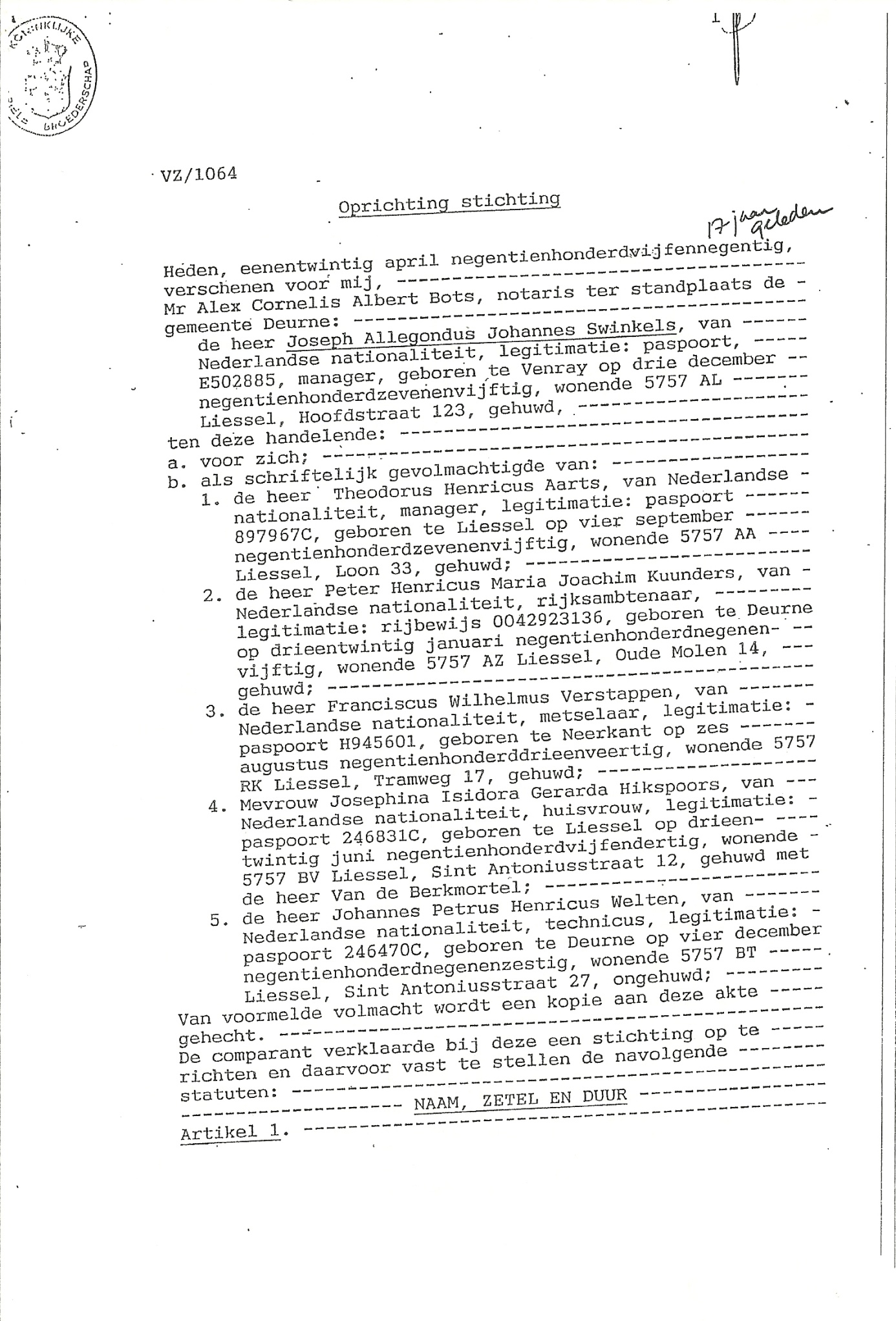 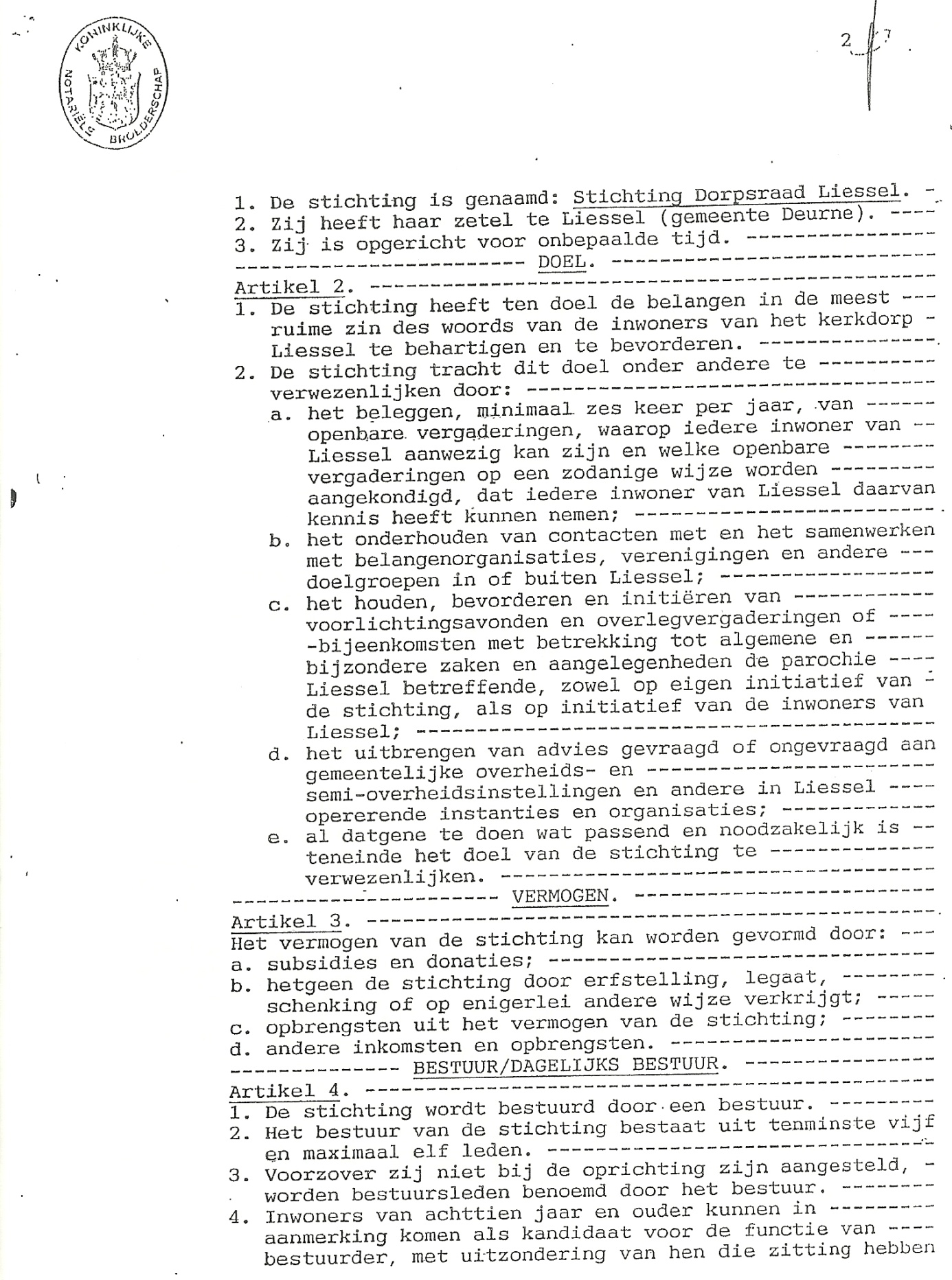 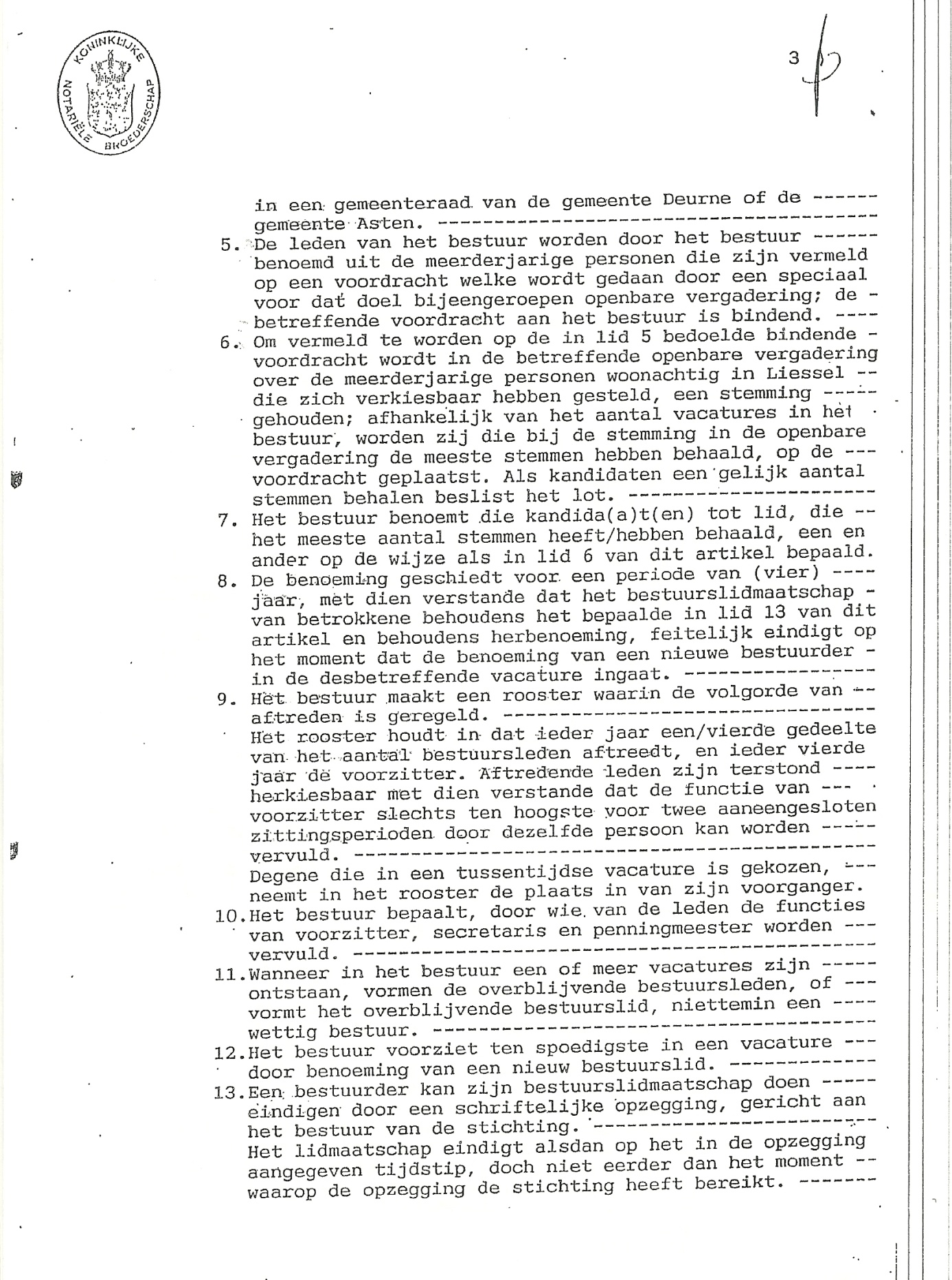 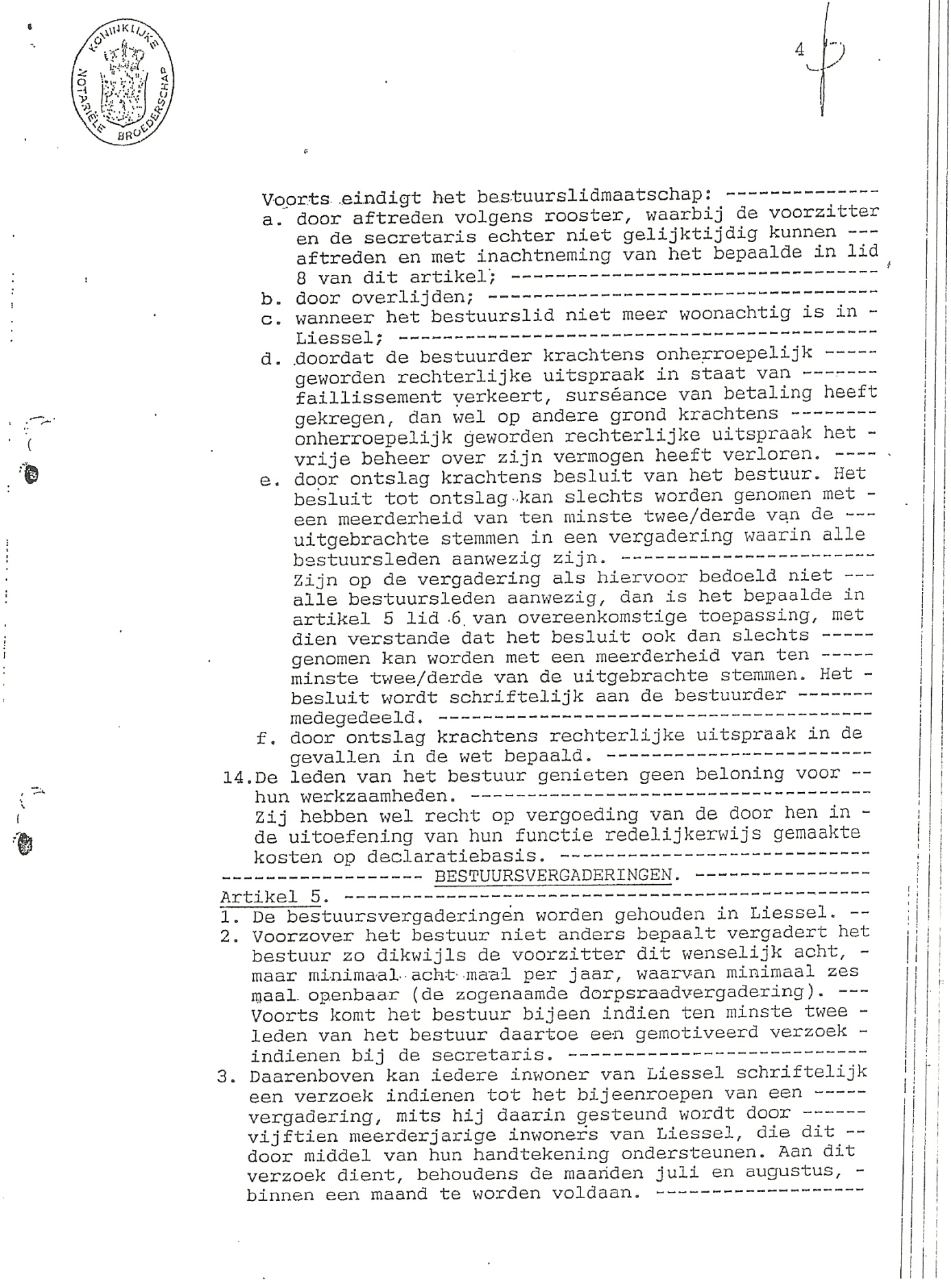 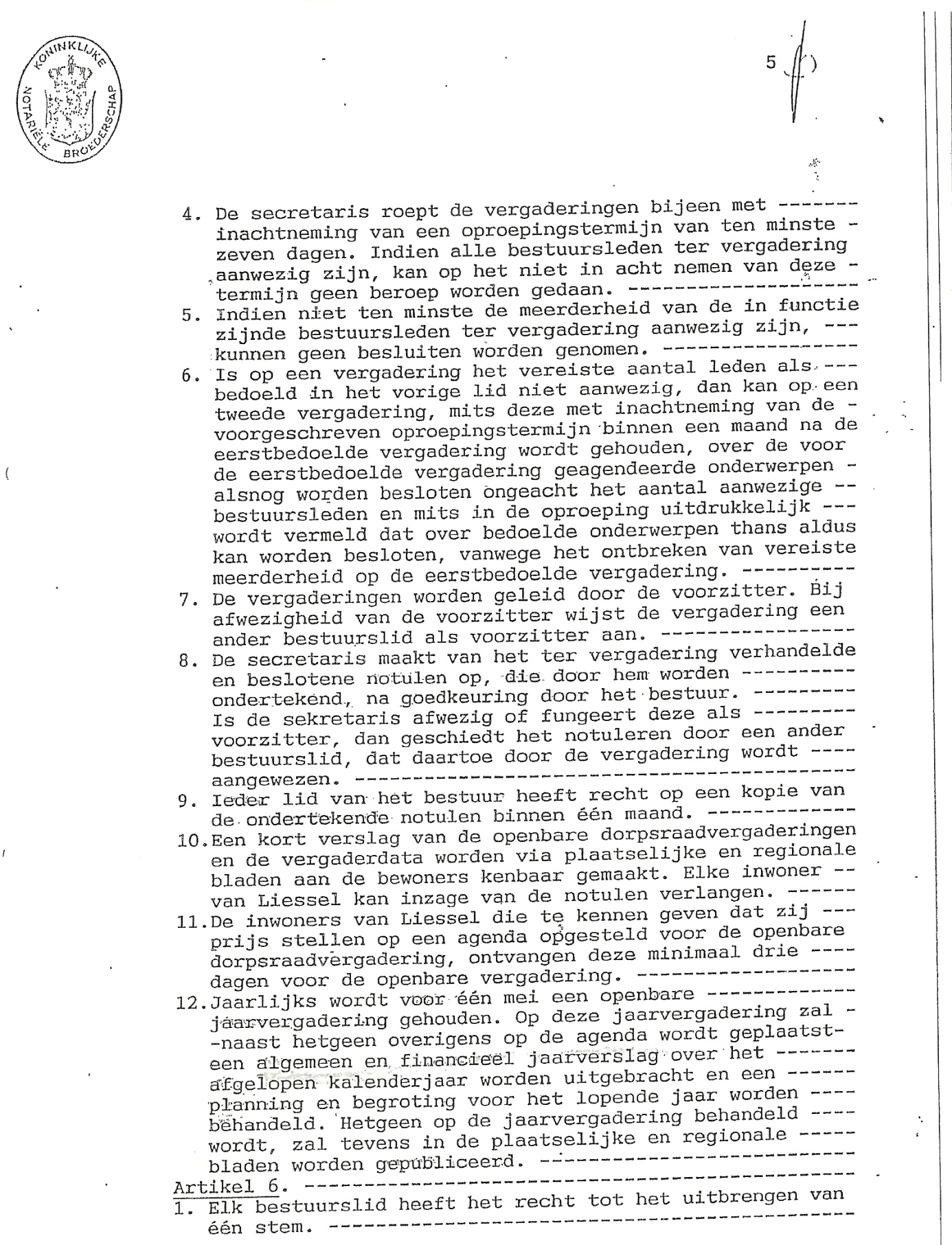 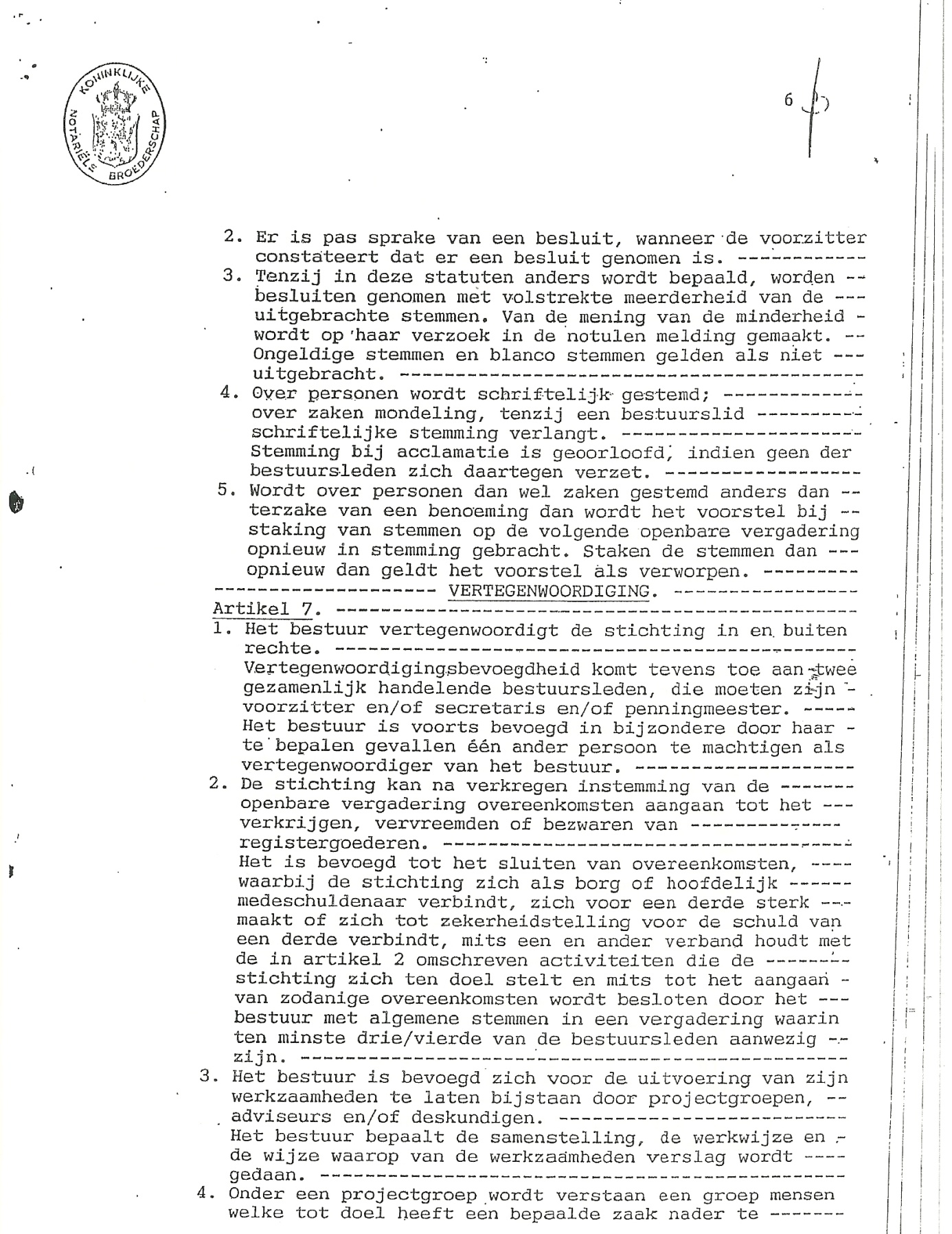 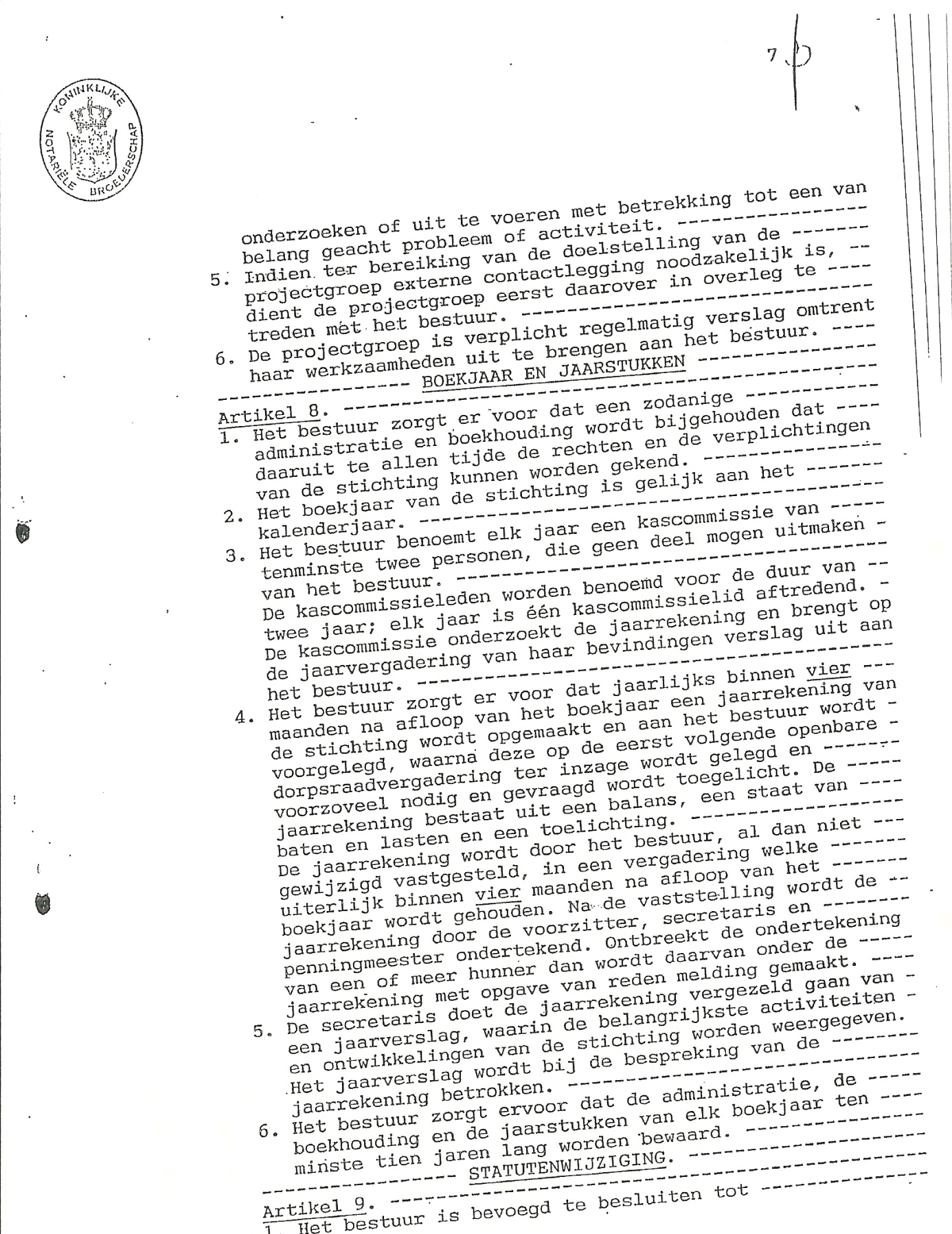 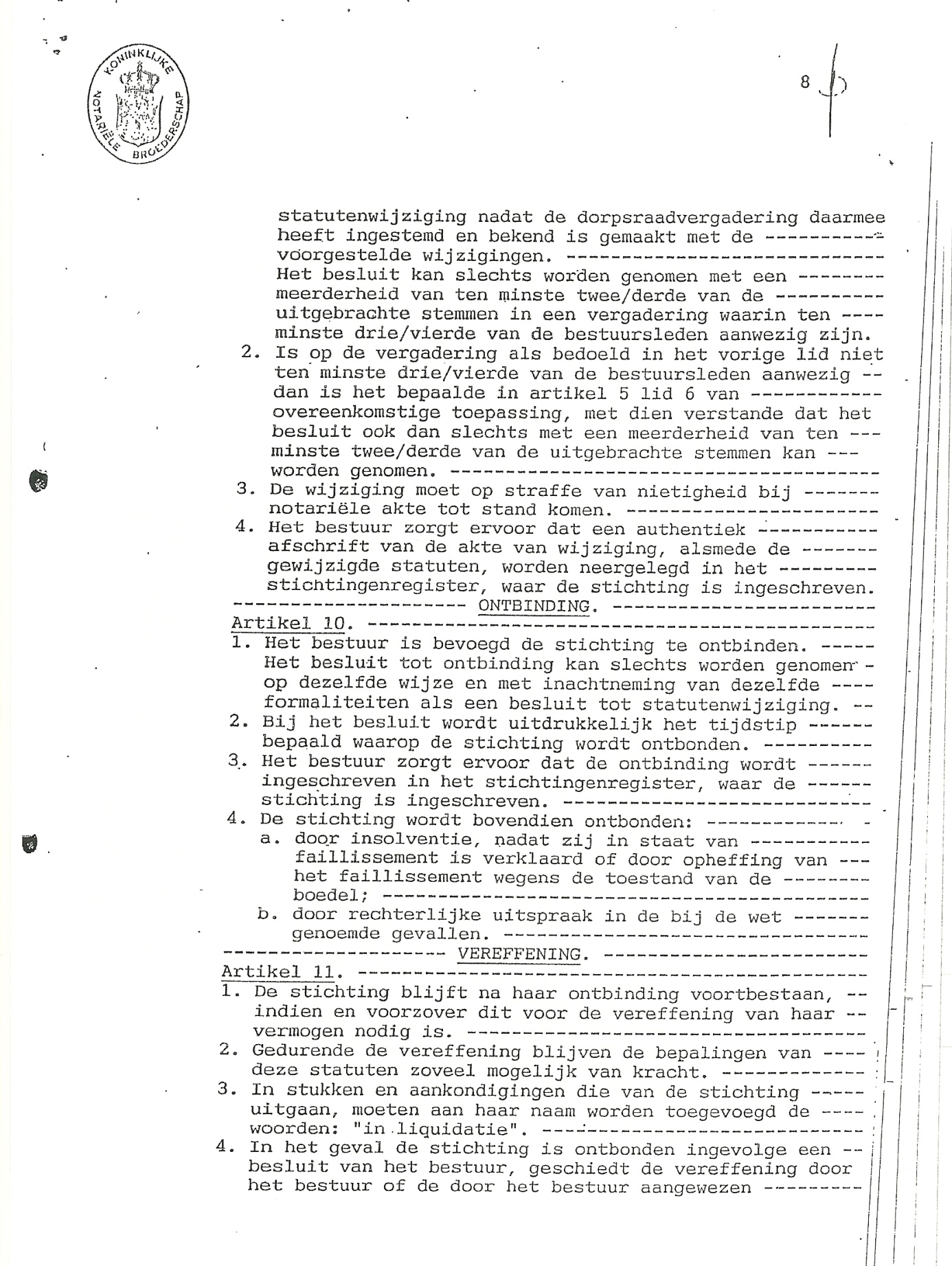 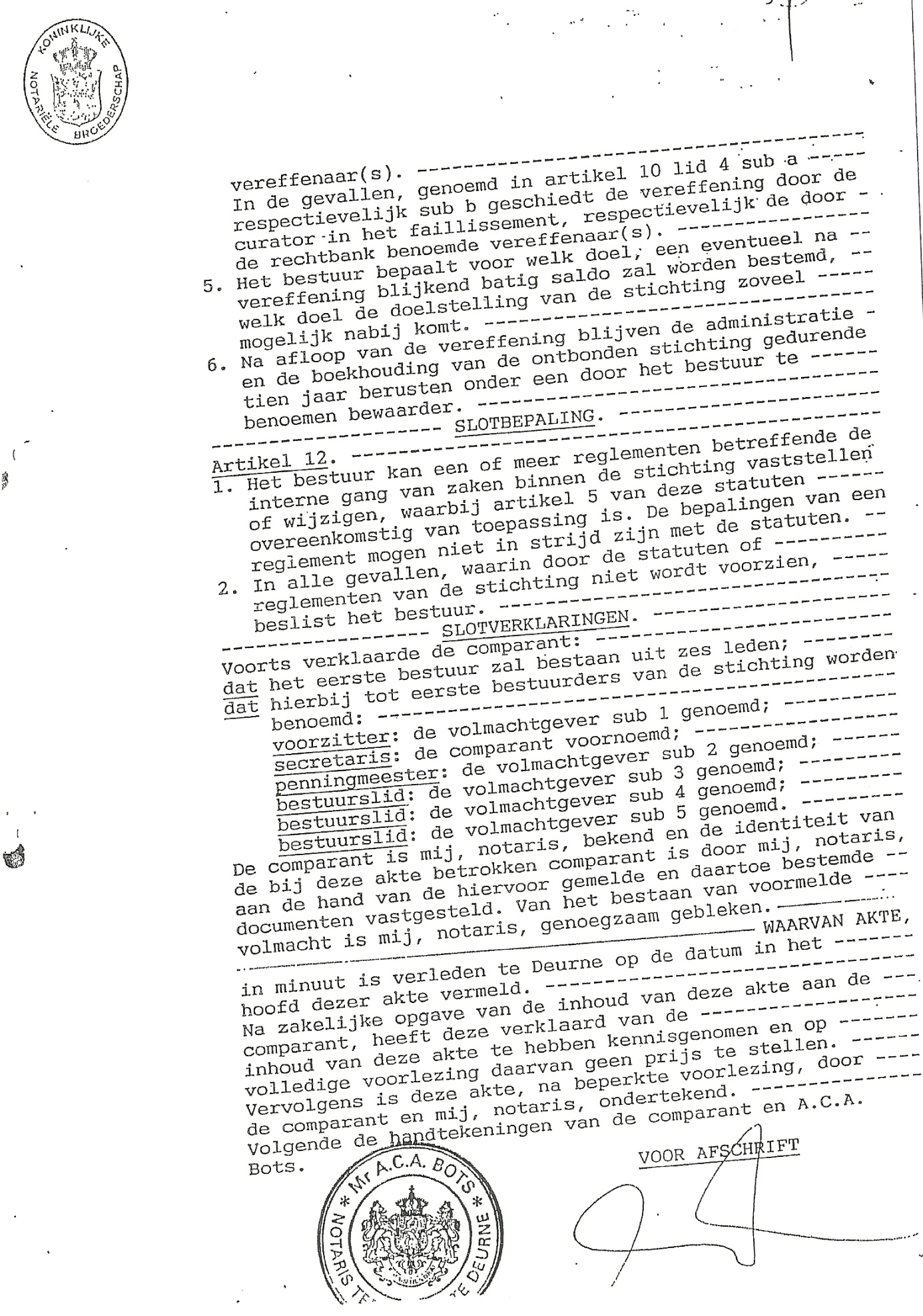 